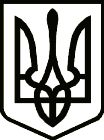                                                       УКРАЇНАНОСІВСЬКА МІСЬКА РАДА ФІНАНСОВЕ УПРАВЛІННЯ  вул.Вокзальна,4    м. Носівка,   обл. Чернігівська, 17100,   тел: 2-13-61, e-mail: nos_mr_fu@ukr.net, код ЄДРПОУ 41334953від 03.10.2019 р.№ 105                                                                          на №____від___________Висновокпро перевиконання доходної частини загального фондуміського бюджету за січень – вересень 2019 року            За підсумками 9 місяців поточного року до загального фонду міського бюджету (без урахування міжбюджетних трансфертів) надійшло 58513,457 тис.грн, з них податкових надходжень 57545,093 тис.грн. та 968,364 тис.грн. неподаткових надходжень.           Таким чином, виконання доходів загального фонду, врахованих в розписі міського бюджету на 9 місяців  2019 року в обсязі 54894,254 тис.грн. забезпечено на 106,6 %, обсяг перевиконання – 3619,203 тис.грн. Відповідно до п.7 статті 78 Бюджетного кодексу України є підстави щодо уточнення показників міського бюджету за рахунок перевиконання доходної частини з відповідним внесенням змін до рішення 48 сесії міської ради сьомого скликання від 21 грудня 2018 року „Про міський бюджет на 2019 рік”.                                                                                                                                                                                                                                                                                                                                                                                                                                                                                                                                                                                                                                                                                                                                                                                                                                                                                                                                                                                                                                                                                                                                                                                                                                                                                                                                                                                                                                                                                                                                                                                                                                                                                                                                                                                                                                                                                                                                                                                                                                                                                                                                                                                                                                                                                                                                                                                                                                                                                                                                                                                                                                                                                                                                                                                                                                                                                                                                                                                                                                                                                                                                                                                                                                                                                                                                                                                                                                                                                                                                                                                                                                                                                                                                                                                                                                                                                                                                                                                                              Начальник  фінансового управління                                                   В.ПАЗУХА                               